ORGANIZADOR GRÁFICO DE UNIDAD DIDÁCTICA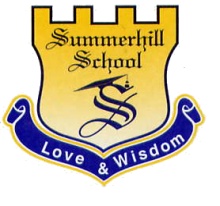 Asignatura: Lengua castellana                 	Unidad N. º: 2                                  Grado: SextoFecha: 13 de abril de 2021              		Profesor: Pilar Tovar -Magda Vargas- Guiselly Peña TÍTULO HILOS CONDUCTORES:TÓPICO GENERATIVO: METAS DE COMPRENSIÓN:¿Qué son los recursos estilísticos y cuál es su función en el poema?¿Qué son los tiempos y modos verbales?¿Por qué es importante la acentuación en las palabras?¿Qué es la argumentación?  ¿Qué argumentos contiene un artículo de opinión?Comprenderá las características y elementos de la lírica a partir de diferentes textos que corresponden a este género.Estructurará oraciones simples y compuestas teniendo en cuenta tiempos y modos verbales para reconocer la estructura de las oraciones.Distinguirá diferentes tipos de texto en el proceso de creación literaria reconociendo la función de la tilde diacrítica para utilizarla en sus produccionesConstruirá artículos de opinión basados en distintos tipos de argumentosDESEMPEÑOS DE COMPRENSIÓNTIEMPOVALORACIÓN CONTINUAVALORACIÓN CONTINUAACCIONES REFLEXIONADASFORMAS CRITERIOS DEL ÁREAETAPAEXPLORA-TORIADefinir las características del texto lirico para determinar su estructura.Identificar los tiempos verbales y su uso en la construcción de una oración.Identificar cuándo y cómo se utiliza la tilde diacrítica en diferentes textos.Diferenciar artículos de opinión y crear nuevos escritos basados en argumentos sólidos2 SEMANASEscuchando canciones y poemas de diferentes autores. https://www.youtube.com/watch?v=1YnmgtPSiR0https://aprende.colombiaaprende.edu.co/sites/default/files/naspublic/ContenidosAprender/G_3/L/L_G03_U04_L03/L_G03_U04_L03_03_02.htmlCreando diferentes oraciones usando tiempos verbales. http://aprende.colombiaaprende.edu.co/sites/default/files/naspublic/ContenidosAprender/G_7/L/L_G07_U02_L01/L_G07_U02_L01_03_01.htmlSubrayando tildes diacríticas en un texto e indicando el significado de la palabra. https://www.youtube.com/watch?v=vEmGWS6NyRg&t=31shttp://www.reglasdeortografia.com/acentodiacritico01.htmlConsultando diferentes artículos de opinión en diversas áreas. http://aprende.colombiaaprende.edu.co/sites/default/files/naspublic/ContenidosAprender/G_7/L/L_G07_U03_L04/L_G07_U03_L04_03_01.htmlAvance de proyecto de síntesisSemana 1: los estudiantes establecerán las ideas del proyecto y las instrucciones a ser desarrolladas a lo largo del periodo. Semana 2: Escucharán diferentes canciones con recursos literarios.https://www.youtube.com/watch?v=brI6TFM0TrQLiteraturaÉtica de la comunicaciónInterpretación textualETAPAGUIADAImplementa diferentes recursos estilísticos y los plasma en sus creaciones literarias.Estructura adecuadamente una oración señalando el verbo con sus tiempos y modos.Verificar la correcta ortografía de las palabras de acuerdo al contexto utilizando tilde diacrítica.Crear artículos de opinión que presenten argumentos sólidos sobre su contexto próximo.                                    3    SEMANASEscuchando canciones y Leyendo poemas e identificando la estructura y recursos estilísticos. http://sie.educar.com.co/VisorGaleria/visor.php?archivo=http://www.slideshare.net/slideshow/embed_code/key/MVX7sFqdps246Nhttps://es.liveworksheets.com/worksheets/es/Lengua_y_Literatura/Figuras_literarias/Hip%C3%A9rbole_y_Personificaci%C3%B3n_ki1644523cqSeñalando los tiempos y modos verbales presentes en un texto del libro guía. Identificando las reglas de acentuación por medio de la escritura de diversos tipos de textos.https://aprenderespanol.org/gramatica/tilde-diacritica-diptongos-hiatos.htmlEscribiendo artículos de opinión a partir de consultas previas para obtener un argumento sólido.https://aprende.colombiaaprende.edu.co/sites/default/files/naspublic/ContenidosAprender/G_4/L/L_G04_U03_L07/L_G04_U03_L07_03_01.htmlAvance de proyecto de síntesisSemana 3: los estudiantes elegirán un tema para iniciar la creación de su canción.Semana 4: los estudiantes presentarán el primer borrador de su proyecto.Semana 5: los estudiantes realizarán la corrección pertinente, siguiendo las indicaciones del docente.Semana 6: los estudiantes buscarán estrategias para lograr una melodía apropiada.Comprensión e interpretación textual literaria.Literatura.Ética de la comunicaciónPROYECTODE SÍNTESISME DIVIERTO CANTANDOEscribir una canción teniendo en cuenta características del género lírico y entonarla como evidencia final.                     4             SEMANASProyecto de SíntesisPresentación de la canción escrita y entonada.Otros sistemas simbólicos LiteraturaProducción textual